Stažení a instalace aplikace vzdálené podpory TeamViewer – WindowsOtevřete stánku helpdesku helpdesk.xevos.euNa stránce pod tlačítkem Přihlaste se klikněte na Vzdálený support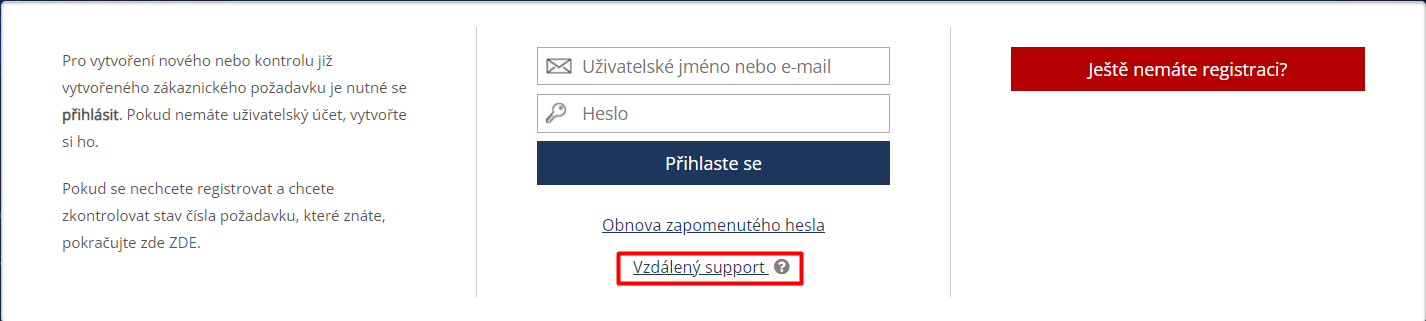 Otevře se Vám nové okno, klikněte na Povolit a TeamViewer se Vám automaticky stáhne do Vašeho počítače.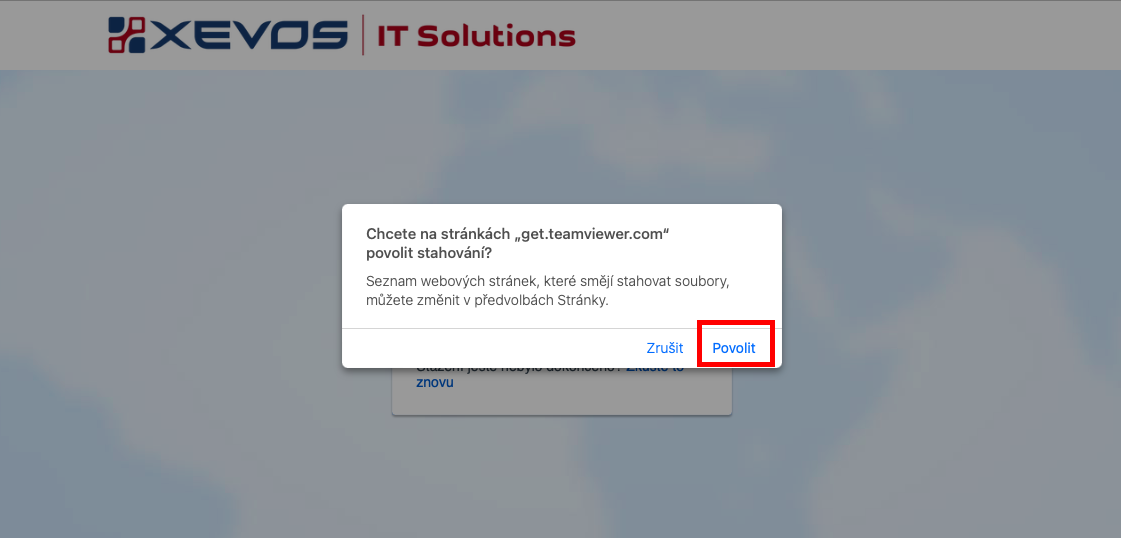 Ve Stažených souborech klikněte na TeamViewerHost-xxxxxxxx.dmg package otevře se Vám okno Install TeamViewerHost, kliknutím na ikonu instalaci spustíte.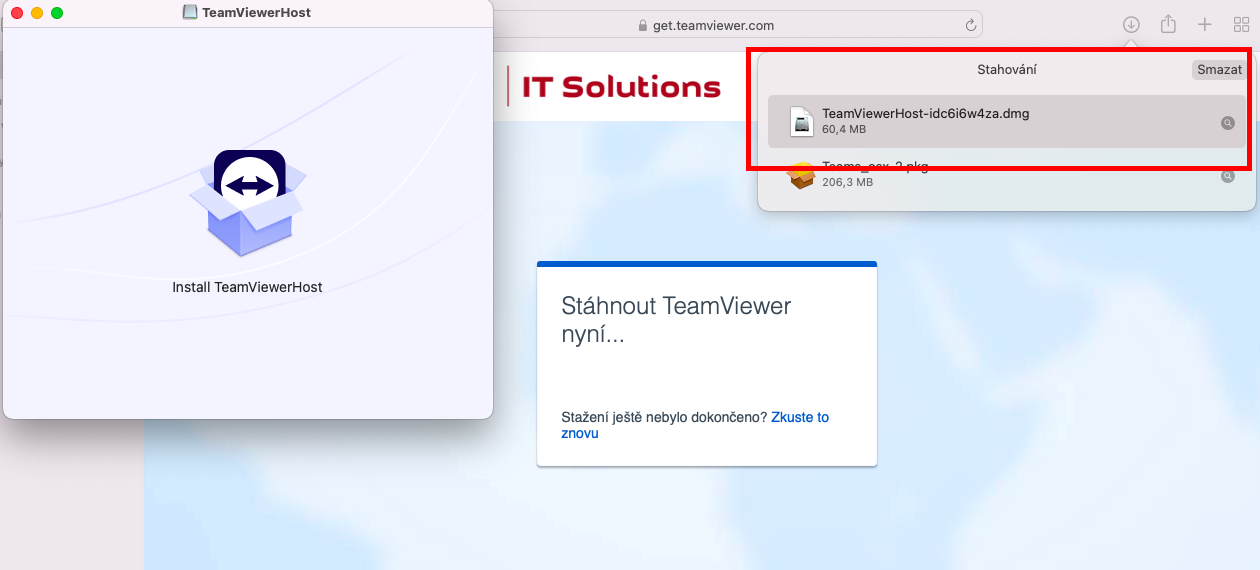 Pokud na Vás vyskočí okno „Aplikace je stažená z internetu“ klikněte na otevřít. 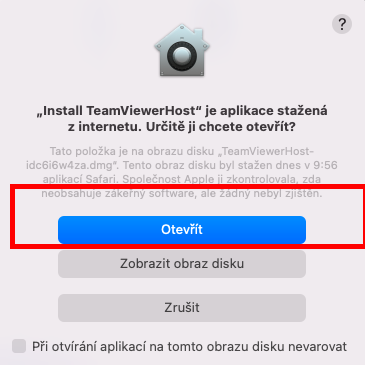 Potvrďte EULA podmínky a klikněte na Continue/Pokračovat. Otevře se Vám instalátor, opět klikněte na Pokračovat a poté Instalovat. Po dokončení instalace klikněte na Zavřít.Otevře se Vám nastavení TeamVieweru – klikněte na Povolte zobrazení obrazovky během připojení. Otevře se nastavení Zabezpečení a soukromí, odemkněte nastavení pomocí zámku a klikněte na zaškrtávací tlačítko z TeamViewer Host. Vyskočí okno o ukončit nebo znovu spustit nebo Později. Zvolte později. 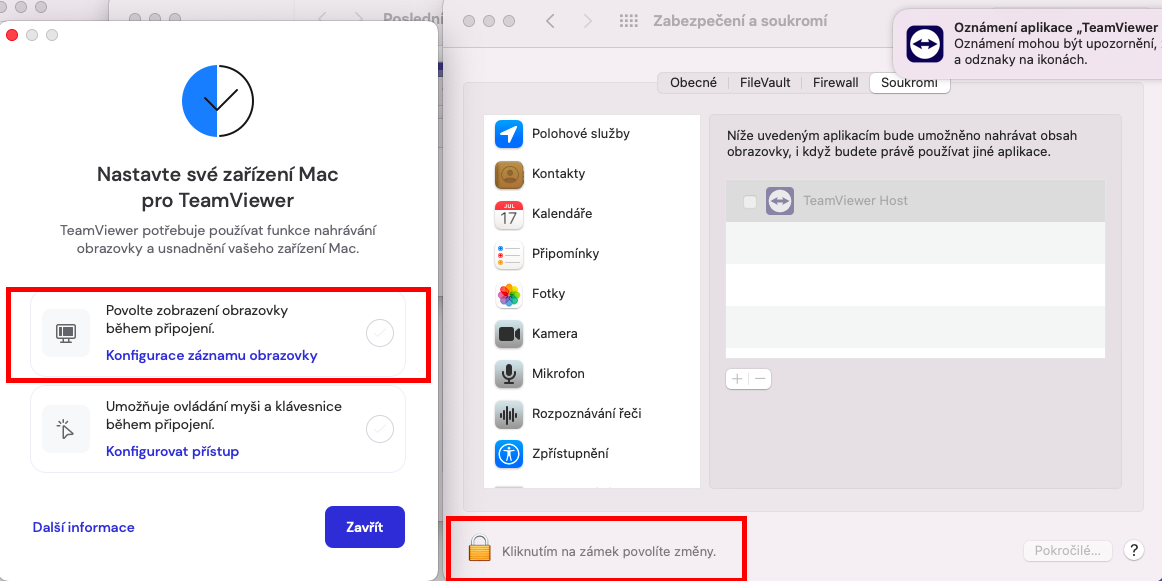 V okně Nastavte své zařízení MAC pro TeamViewer by jste měli vidět modrou fajfkou označený první krok. Nyní klikněte na Konfigurovat přístup. Opět se Vám otevře okno Zabezpečení a soukromí. Opakujte postup z předchozího kroku. 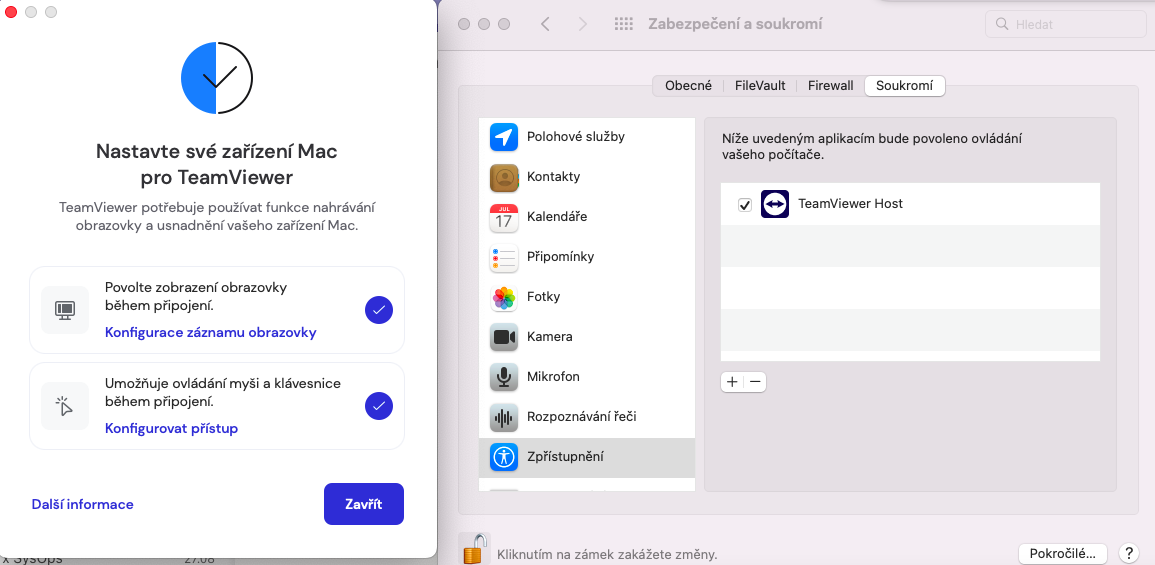 Po dokončení obou konfigurací klikněte na zavřít. Pomocí Launchpad najděte a otevřete aplikaci TeamViewer Host.Zaměstnanci podpory nahlaste Vaše ID a Heslo. Na spodním okraji musí zeleně svítit Připraveno k připojení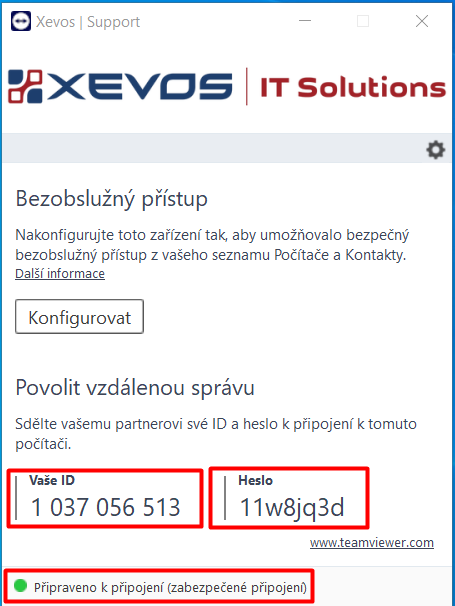 